令和４年１月吉日関係各位山口・吉南地区地域ケア連絡会議在宅緩和ケア専門部会　部会長　相川　文仁第７３回山口市在宅緩和ケア事例検討会の開催について平素より山口市在宅緩和ケア推進事業につきまして、格別の御理解と御協力を賜り厚く御礼申し上げます。さてこの度、第７３回山口市在宅緩和ケア事例検討会を下記のとおり開催いたします。御多忙とは存じますが、多くの方の御参加をお待ちしております。記１　開催日時　　令和４年２月１８日（金）　　１９時～２０時２　参加方法　　Zoomによるオンライン３　参加対象者　　山口・吉南地区の緩和ケア従事者（保健・医療・福祉関係者等）及び在宅緩和ケアに関心のある方４　テーマ・発表者　　〇事例１　自宅療養を迷う妻への意思決定支援～入院中から自宅での看取りまで～　（仮）　　　　　　　　　　     山口赤十字訪問看護ステーション　　有福　よし恵 氏　　　　　　　　　　〇事例2　外泊退院した利用者家族の療養の場の選択への支援　（仮）　　　　　　　　　　     山口赤十字訪問看護ステーション　　上野　真由美　氏５　座長　　綜合病院山口赤十字病院　第２外科部長　佐々木　暢彦　氏６　申込方法　　別紙のQRコードを読み取り、申し込みを行ってください。なお、インターネットでの申し込みが困難な場合、別紙申込書に記入の上、ＦＡＸにて「山口・吉南地区地域ケア連絡会議事務局（山口市医師会内） FAX：０８３－９２２－４２２９」までお申し込みください。７　定員　　Zoom：95人　※先着順８　申込期限　　令和４年２月１４日（月）９　参加方法　　申込時に記入されたメールアドレスへ、ZoomのミーティングID等を送付します。研修会前日になっても、メールが届かない場合は、下記問い合わせ先まで御連絡ください。別　　紙第７３回在宅緩和ケア事例検討会申込書事業所名　　　　　　　　　　　　　　　　　　　　　　　　　　　　　　　電話番号　　　　　　　　　　　　　　　　　　　　　　　　　　　　　　　※新型コロナウイルス感染拡大のため、オンライン配信のみとなります。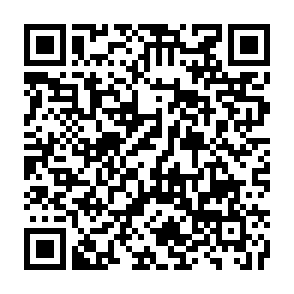 申込は可能な限りこちらのQRコードからお願いします。QRコードからの申し込みが難しい場合は申込書にご記入のうえ、FAXでお申し込みください。氏名職種参加用メールアドレスZoom参加用